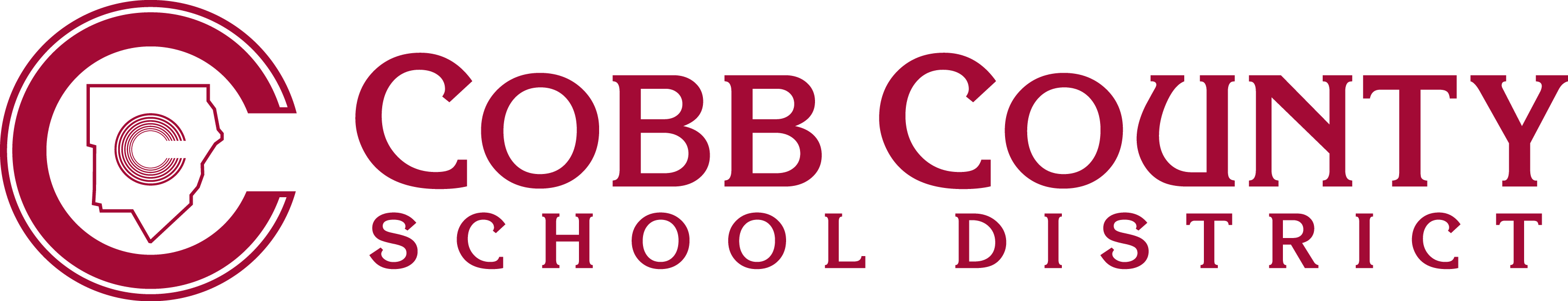 Form JG(1)-1	          Empowering Dreams for the Future 									  French LA PERMISSION POUR AFFICHER LA PHOTOGRAPHIE D’ETUDIANT/NOM(Permission to Display Student Photograph/Name)J'accorde par la présente l’autorisation au District d'École de Comté Cobb (le District) d'utiliser ou publiquement d’afficher la photographie de mon enfant, l'image vidéo, ou le clip audio sur le Site (s) Internet du District, l'école individuelle les pages Web, ou dans d'autres publications de District officielles sans préavis de plus. J'admets le droit du District de couper, réviser, ou traiter la photographie, la vidéo, ou le clip audio à sa discrétion. Je comprends aussi qu'une fois la photographie de mon élève, l'image vidéo, ou le clip audio est publié sur un Site Internet, il peut être téléchargé par n'importe quel utilisateur informatique, sur ou hors du campus. Je comprends que le nom de l’étudiant pourrait être publié avec l’image de l’étudiant. Donc, j'accepte d'indemniser, défendre et tenir pas méchant les membres du Conseil de Comté Cobb d'Éducation, le District, ses officiers, employés, agents, successeurs et cessionnaires (les "Partis Indemnisés") d'et contre chacun et toutes les revendications et le passif provenant de cette publication.La permission est accordée pour l'utilisation demandée ci-dessus.NOTEZ : Cette formule doit être signée par l'élève si l'élève a 18 ans d'âge ou de plus.Le nom d'élève 						Signature d'élèveSignature d'élèveLe nom de parent/gardien					Le nom de parent/gardienDate de signature (s) de parent/gardienSujet/Nature/d’Evénement (Subject/Nature of Event):      